CURRICULUM VITAE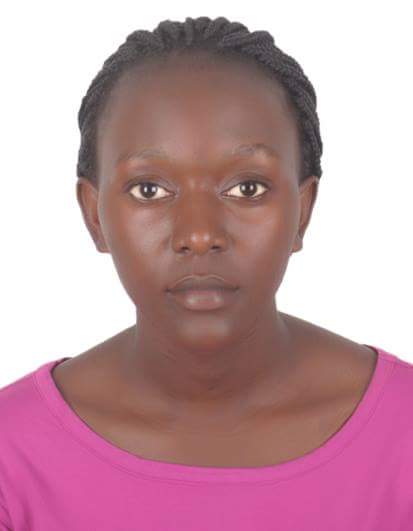 JustineJustine.331090@2freemail.com 	 Career ObjectiveSeeking an opportunity as a customer service provider with your esteemed organization where my skills and experiences can be utilized for the mutual benefit and I can enhance my knowledge and experience, thereby.Working ExperienceCurrently Working as a receotionist in Farnek Services LLC.      Front office personnel at case medical center Uganda      Receptionist at Sheraton hotel Kampala, Uganda	RESPONSIBILITIES:  Responsible for smooth operation of the floor assigned.Attending to customer complaints and enquiriesAnswering phone calls and forwarding them to the responsible peopleEntering clients into the data basesAchieve positive outcomes from guest queries in a timely and efficient mannerEnsured that the front desk was well manned and organisedMaintain and develop good relationship with customers through personal contact.Acting as a bridge between the company and its customersDistributing mails and sending faxesOTHER CERTIFICATES ATTAINEDCustomer service managementBritish Institute of Cleaning SciencesLanguage& skillsFluent in English both written and spoken Microsoft word and excel sheet,internet as well.Ability to work under minimal pressureFast learnerHOBBIESPlaying cricketReading booksPersonal ProfilesNationality	 :    UgandanMarital Status	 :    SingleDate of Birth	 :    25-10-1989Sex 		       	         :    FemaleVisa Status	 :	Employment visa